Примерные задания олимпиады профессионального мастерства по укрупненной группе специальностей  СПО 08.00.00 Техника и технологии строительства 08.02.01 Строительство и эксплуатации зданий и сооруженийЗадание «Тестирование»Задание 1 Укажите порядок следования всех 4 вариантов ответаУстановить правильную последовательность построения отрезка заданной длины1) Указать длину отрезка2) Выбрать команду «Отрезок» 3) Нажать ввод4) Выбрать исходную точку отрезкаЗадание 2 Выберите один из 4 вариантов ответаСостав подготовительных работ при реконструкции действующего предприятия зависит:от местных условийот подготовительного периодаот основных строительно-монтажных работЗадание 3 Выберите один из 4 вариантов ответаКакая компания является разработчиком продукта ПК AutoCAD? 1) AutoDesk;2) Microsoft;3) Apple;4) Unix.Задание 4 Установите соответствиеУстановите соответствие между понятием и определениемЗадание 5 Установите соответствиеУстановите соответствие клавиш ПК кнопкам в программе AutoCADЗадание 6   Выберите один из 4 вариантов ответаС какой периодичностью проводятся повторные инструктажи на  работах с повышенной опасностью.1) 1 месяц2) 3 месяца3) 6 месяцев4) 12 месяцевЗадание 7  Установите соответствиеУстановите соответствие между факторами и названиями классов факторовЗадание 8   Укажите порядок следования всех 5  вариантов ответаУстановить правильную последовательность слоев при устройстве кровельного покрытия вентилируемой скатной кровли изнутри наружу1) Стропило2) Гидроизоляционная мембрана3) Контробрешетка4) Обрешетка5) Кровельное покрытиеЗадание 9  Впишите пропущенное словоЗакончить определение:Команды создания графических объектов находящиеся в панели инструментов называют…..Запишите ответ:__________________________________________Задание 10   Укажите порядок следования всех 5 вариантов ответаУстановить правильную последовательность слоев при устройстве вентилируемого фасада изнутри наружу1) Несущая стена2) Утеплитель 3)Гидроизоляционная мембрана4) Воздушный зазор5) Облицовочное покрытиеЗадание 11   Выберите один из 4 вариантов ответаРазмеры кирпича силикатного утолщенного 1) 250х120х1382) 250х120х65 3) 250х120х884) 250х120х90Задание 12  Закончите определениеМерой подвижности  бетонной смеси служит….Запишите ответ:__________________________________________Задание 13  Вставьте пропущенное слово в предложение…………. складируются ярусами высотой не более 2 м, рассортированными по маркам и направленными острием в одну сторону Запишите ответ:__________________________________________Задание 14  Установите соответствиеУстановите соответствие между названием искусственных пористых заполнителей и их получениемЗадание 15  Укажите порядок следования всех 4  вариантов ответаРасположите материалы в порядке возрастания их истинной плотности__   стекло__   портландцемент__   древесина__   стальЗадание 16  Установите соответствиеПотоки классифицируются Задание 17   Выберите один из 4 вариантов ответа:Холдинговая компания – это предприятие:
1) владеющее контрольными пакетами акций других предприятий
2) занимающееся сбытом продукции
3) контролирующее производство одного вида товара
4) осуществляющее страховую деятельностьЗадание 18  Выберите один из 3 вариантов ответаК какому элементу затрат относятся данное значение – «вид франко»:Основная зарплата рабочихСметная стоимость материаловСметная стоимость эксплуатации строительных машинЗадание 19  Установите правильную последовательностьУкажите последовательность действий по оказанию первой помощи пострадавшему при поражении электрическим током: Убедиться в отсутствии пульса на сонной артерии и реакции зрачков на свет Оттащить пострадавшего на безопасное расстояние  Приступить к реанимационным мероприятиям Обесточить пострадавшего Задание 20  Закончить определениеПроцесс переноса стоимости основных фондов на себестоимость произведенной продукции это - Запишите ответ:__________________________________________Задание 21  Установите соответствиеУстановите соответствие между понятием и определениемЗадание 22   Выберите один из 4 вариантов ответа:Пароизоляция в конструкции покрытия служит1) Для гидроизоляции кровли2) Для защиты плиты покрытия и фермы от влаги3) Для защиты утеплителя от увлажнения4) Аэрации и освещения помещенияЗадание 23  Подставьте пропущенное слово в предложение………… складируются в рабочем положении или с небольшим (10...120) наклоном в специальных приспособлениях в один ряд, причем деревянные прокладки устанавливают в опорных узлах нижнего пояса, а верхний пояс закрепляют через каждые 12 м. Запишите ответ:_____________Задание 24  Выберите один из 3 вариантов ответаВ какой последовательности составляется сметная документация?1.Строительство (стройка) в целом - очередь строительства - пусковой комплекс - объект. 2.Строительство (стройка) в целом - объект - элемент строительства. 3.Объект - пусковой комплекс - очередь строительства - строительство (стройка) в целом.Задание 25  Выберите один из 3 вариантов ответаОтносится ли сметная прибыль на себестоимость работ?1.Сметная прибыль относится на себестоимость работ. 2.Сметная прибыль является нормативной частью стоимости строительной продукции и относится на себестоимость работ. 3.Сметная прибыль не относится на себестоимость работ.Задание 26  Установите соответствиеУстановите соответствие между названием элемента и определениемЗадание Закончите определениеСтена, воспринимающая нагрузку от вышерасположенных конструкций, называется…..Запишите ответ:_____________Задание 28  Закончить определениеЭвакуация, проводимая в случае нарушения нормального жизнеобеспечения населения, при котором возникает угроза жизни и здоровью людей, называется …Запишите ответ:_____________Задание 29  Закончите определениеНижняя часть фундамента называется…..Запишите ответ:_____________Задание 30  Установите соответствиеУстановите соответствие между названием и определениемЗадание 31  Установите соответствиеУстановите соответствие между названием элемента и определениемЗадание 32  Укажите порядок следования всех 6 вариантов ответаУстановить правильную последовательность расчета круглопустотной плиты1) Расчет на монтажно-транспортные усилия2) Статический расчет3) Конструирование плиты4) Расчет по нормальным сечениям5) Сбор нагрузок6) Расчет по наклонным сечениям       Задание 33  Укажите порядок следования всех 6 вариантов ответаУстановить  правильную последовательность выполнения строительно-монтажных работ1. устройство и настройка внешних и внутренних сетей и коммуникаций;устройство фасадов, кровли;2. рытье котлованов, устройство фундамента;3. различные виды пуско-наладочных работ.4. подготовка земельного участка;5. внутренняя отделка, устройство полов;6. монтаж бетонных, металлических и железобетонных конструкций и сооруженийЗадание 34  Укажите порядок следования всех 6  вариантов ответа Укажите последовательность работ по монтажу каркаса 1. монтаж сэндвич панелей;2. монтаж подкрановых балок; 3. монтаж колонн и связей по колоннам;4. поэтажное возведение АБК; 5. устройство кровли.6. монтаж ферм, прогонов, связей по фермам и профнастила;Задание 35  Укажите порядок следования всех 4  вариантов ответаУстановить правильную последовательность оформления приемки-сдачи выполненных работ первичными документами: 1. Акт приемки законченного строительством объекта по форме № КС-11;2. Акт о приемке выполненных работ по форме № КС-2;3. Акт приемки законченного строительством объекта приемочной комиссией по форме № КС-14.4. Справка о стоимости выполненных работ и затрат по форме № КС-3;Задание 36  Выберите один из 5 вариантов ответаСметная цена на материалы должна иметь вид:1. франко-склад завода-изготовителя (поставщика);2. франко-транспортные средства (ФТС);3. франко-вагон-станция отправления (ФВСО);4. франко-вагон-станция назначения (ФВСН);5. франко-приобъектный склад (ФПС).Задание 37  Укажите порядок следования всех 6  вариантов ответаУстановить правильную последовательность работ по монтажу каркаса:1. монтаж сэндвич панелей;2. монтаж подкрановых балок; 3. монтаж колонн и связей по колоннам;4. поэтажное возведение АБК; 5. устройство кровли.6. монтаж ферм, прогонов, связей по фермам и профнастила;Задание 38  Выберите один из 4 вариантов ответаВыберите один из 4 вариантов ответа:Размеры проступи ступени1) 150 мм2) 200 мм3) 250 мм4) 300 ммЗадание 39  Укажите порядок следования всех 5 вариантов ответаУстановить правильную последовательность слоев при устройстве вентилируемого фасада изнутри наружу1) Несущая стена2) Утеплитель 3)Гидроизоляционная мембрана4) Воздушный зазор5) Облицовочное покрытиеЗадание 40  Выберите один из 4 вариантов ответа:Опорной частью наклонных стропил в двухскатной крыше является1) Прогон2) Мауэрлат3) Лежень4)СтойкаЗадания  I уровня «Перевод профессионального текста»Английский язык1. Переведите приведённый ниже текст, используя словарь: Silicate industry      The industry processing the natural compounds of silicon is called the silicate industry. It embraces the production of cement, glass, and ceramics. The production of ceramic goods is based on the property of clay when mixed with water to form a putty from which various articles can easily be moulded. When these articles are dried and then baked, that is, ignited at a high temperature, they become hard and retain their shape, no longer being softness by water.In this way clay mixed with water and sand is moulded into bricks, which are then dried and baked. The materials used to make silicate bricks are white sand and slaked lime.      Cement is made from limestone and clay, or from their natural mixture, marls. The materials roasted in cylindrical rotary kilns are charged into a slowly rotating kiln at its upper end and travel, mixing continuously, towards the lower end, while a current of hot gases, the products of the burning of fuel, flows in the opposite direction. During the period of their movement through the kiln the clay and the limestone react chemically, and the material emerging from the kiln in lumps of a caked mass is cement, which is then ground.      When cement is mixed with water, it forms mortar, which hardens, binding various objects, such as bricks or stones, very firmly. It is for this reason that cement is used widely as a binding material in large-scale construction, including underwater construction.       Cement is often mixed with sand or gravel, in which case we get concrete.2. Дайте письменные ответы на вопросы:What is the name of the industry processing the natural compounds of silicon?What materials are used for making silicate bricks?How do we get concrete?What is the difference between cement and concrete?Is cement used in underwater construction?«Задание по организации работы коллектива»Ситуационная задача №1Подрядчик подсчитал свои затраты на строительство объекта в тыс.руб.:Основная заработная плата рабочих- 15000Расходы по эксплуатации машин- 17000, в т.ч. зарплата механизаторов-8000Стоимость материалов- 92000Накладные расходы – 112%Сметная прибыль – 65%Какую сметную стоимость подрядчик может запросить с заказчика за строительство объекта?Ситуационная задача №2Звену бетонщиков в количестве 3 человек выдано задание на установку металлической опалубки стен в количестве V=320 м2.  Определите продолжительность работы звена в часах и сумму заработной платы, если:          Нвр – норма времени, Нвр = 0,25 чел.-ч на 1 м2;           Расц – расценка, Расц = 30р. за 1 м2;         Кв.н – коэффициент выполнения норм, Кв.н = 1,1.Инвариантная часть  задания II уровня«Геодезическое сопровождение строительства зданий и сооружений»Задание №1Вынос проектной оси сооруженияПостроить на местности две точки проектируемого сооружения, точку А и B, измерения произвести от исходной базисной линии NS в соответствии с представленной схемой.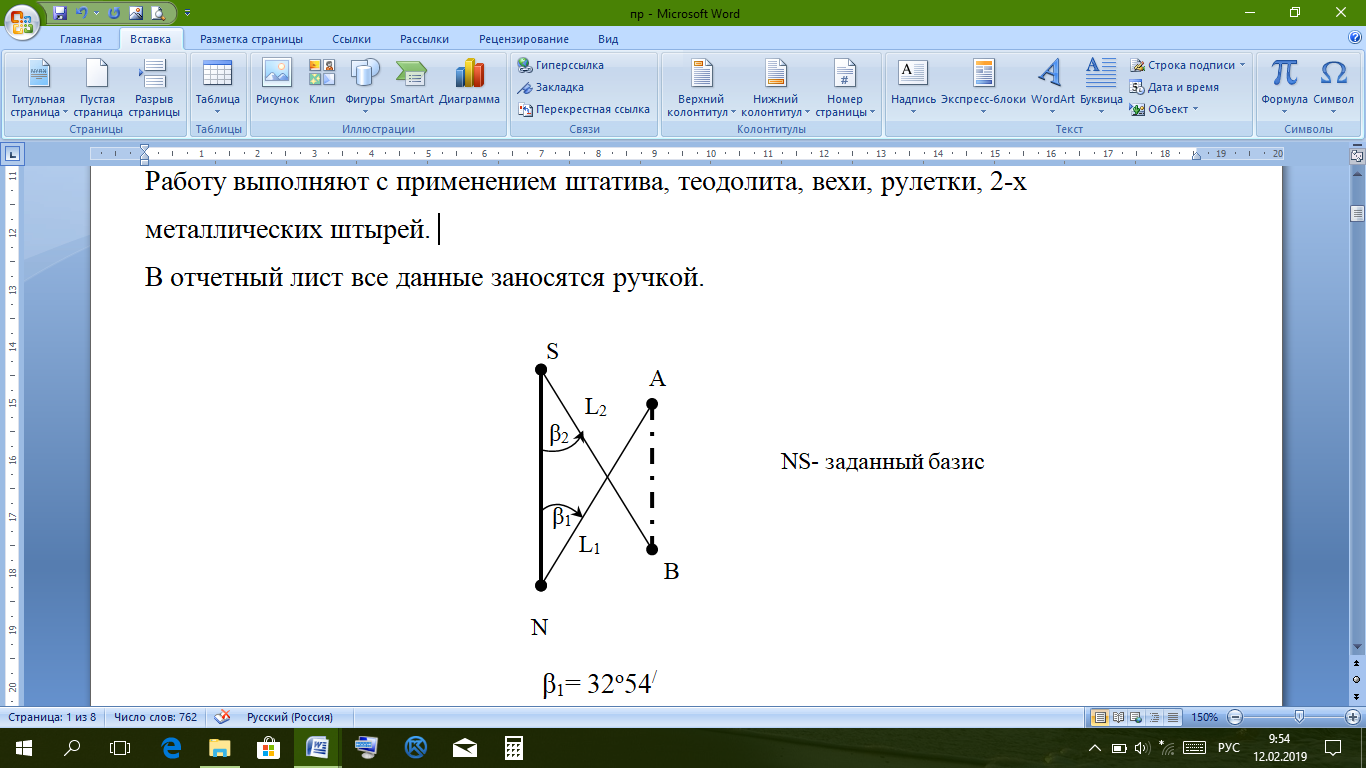 Задание №2Вынос проектной отметкиНа местности вынести точку Bпр. (в соответствии с номером шифра участника олимпиады) с заданной проектной отметкой Нпр от исходной отметки репера НRp.Передачу отметки выполнить через связующую точку А.Задание №3Определение высоты сооруженияОпределить высоту (Н) труднодоступного сооружения (в соответствии с номером шифра участника олимпиады) методом тригонометрического нивелирования. Привести схему..Вариативная часть  задания II уровня«Выполнение разреза здания»Задание.  По заданным планам, фасадам и указанному направлению секущей плоскости выполнить конструктивный разрез индивидуального жилого здания с цокольным этажом, используя графический комплекс AutoCAD 2019.Задание выполняется на формате А3.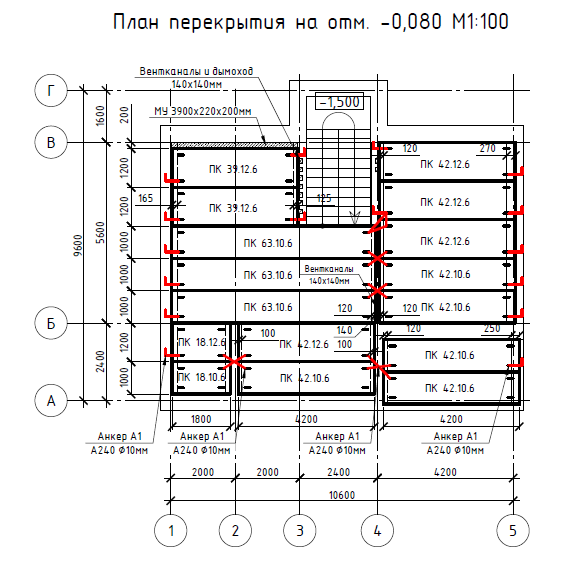 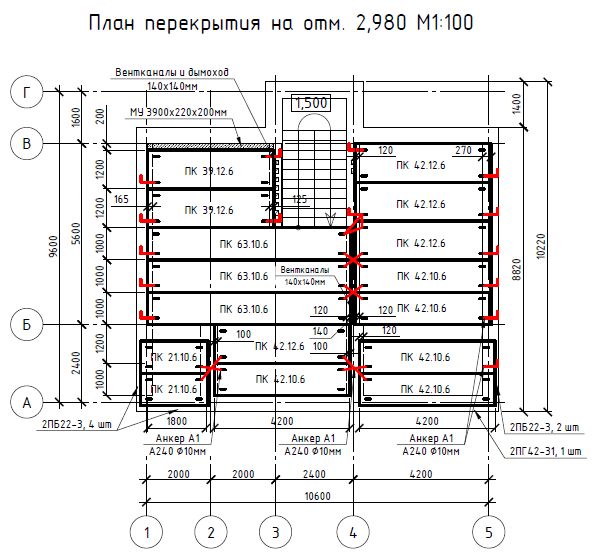 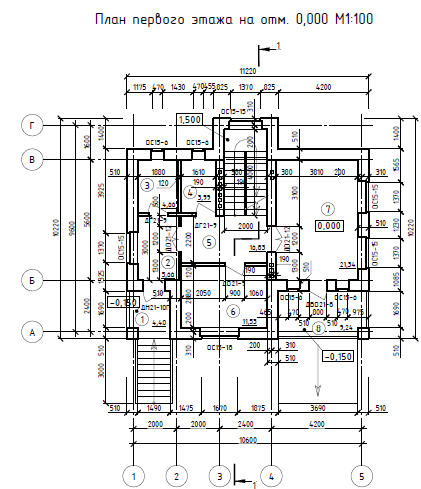 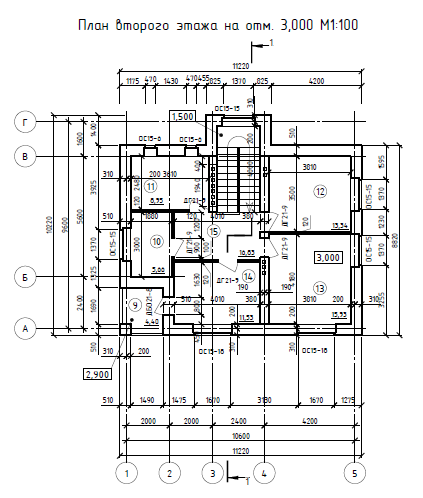 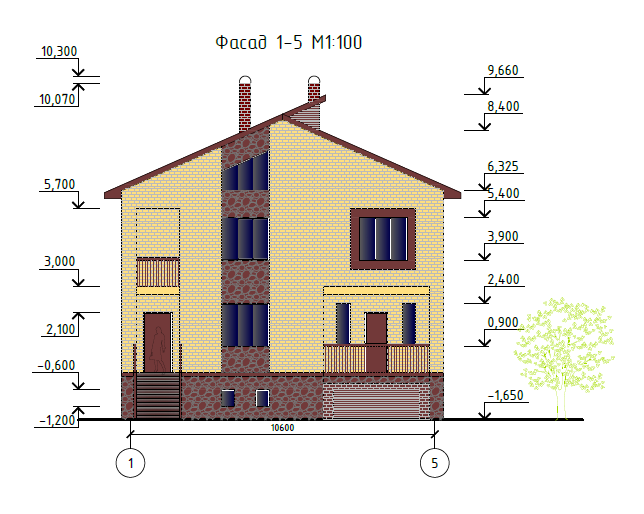 1) отношение стоимости ОПФ к выручке от продажи продукции; фондоотдача;2) отношение выручки от реализации продукции к стоимости ОПФ фондовооруженность;3) отношение стоимости основных средств предприятия в сопоставимых ценах к средней годовой списочной численности работников.фондоемкость.1) Отмена командыEnter2) Ввод командыDelete3) УдалениеEsc4) Окончание ввода командыEndНедостаточная освещенность рабочей зоныБиологический факторТоксическое воздействие на организм человекаПсихофизиологический факторВоздействие на организм патогенных микроорганизмов и продуктов их деятельностиХимический факторФизические и нервные перегрузкиФизический фактор1) керамзит- термообработка вулканической стекловидной породы2) аглопорит-  вспучивание глинистых пород при обжиге3) термолит-спекание глины с углем4) перлит- обжиг опаловых пород без вспучивания1). По характеру развития потоков  1. частные, специализированные, объектные, комплексные. 2). По продолжительности2. установившиеся и не установившиеся.3). По характеру возводимых объектов 3. ритмичные, разноритмичные, неритмичные.4). По структуре4. линейные, участковые, ярусные, смешанные. 5). По ритмичности5. кратковременные, долговременные, средней продолжительности.1) документ, определяющий на основе проектных данных сметную стоимость строительства объектасметная норма2) совокупность ресурсов (затрат труда работников строительства, времени работы строительных машин, расхода материалов, изделий и конструкций), установленная на принятый измеритель строительных работсмета3) сметные документы, которые составляются на отдельные виды работ и затрат по зданиям и сооружениямобъектная смета4) сметные документы, которые объединяют в своем составе на объект в целом данные из локальных сметлокальная смета1) Пространственная система, состоящая из колонны, балок, ригелей и других элементов, называетсяКаркасом2) Конструктивные элементы, предназначенные для связи между этажамиЛестницы3) Горизонтальные конструктивные элементы, разделяющие здания на этажиПерекрытия4) Завершающая часть здания и защищающая его от воздействия внешней средыКрышаУчасток – это 1. норматив фронта работ, необходимый для работы одного звена или одного рабочего.Делянка– это 2. развиваются по высоте в пределах одного участка.3. Ярусные потоки 3. развиваются отдельными участками в плане и ярусами. Фронт работ открывается постепенно.4.Смешанные потоки 4. единица готовой продукции объектного потока. 5. Специализированный поток 5.  совокупность двух или нескольких частных потоков, предусматривающих выполнение сложного вида работ1) Вертикальная грань ступеней Подступенок2) Замкнутый объем между крышей и перекрытием верхнего этажаЧердак3) Наклонная поверхность кровлиСкат4) Вертикальные ограждения, разделяющие смежные помещенияПерегородка